基本信息基本信息 更新时间：2024-04-24 08:59  更新时间：2024-04-24 08:59  更新时间：2024-04-24 08:59  更新时间：2024-04-24 08:59 姓    名姓    名吕炳盼吕炳盼年    龄22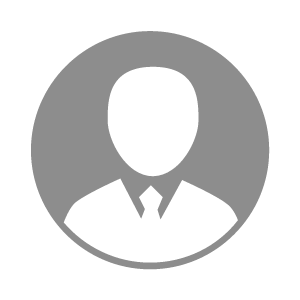 电    话电    话下载后可见下载后可见毕业院校黔南民族职业技术学院邮    箱邮    箱下载后可见下载后可见学    历大专住    址住    址期望月薪20000以上求职意向求职意向养猪技术员,实验员,动物疫病检验检疫养猪技术员,实验员,动物疫病检验检疫养猪技术员,实验员,动物疫病检验检疫养猪技术员,实验员,动物疫病检验检疫期望地区期望地区贵州省|四川省|成都市贵州省|四川省|成都市贵州省|四川省|成都市贵州省|四川省|成都市教育经历教育经历就读学校：黔南民族职业技术学院 就读学校：黔南民族职业技术学院 就读学校：黔南民族职业技术学院 就读学校：黔南民族职业技术学院 就读学校：黔南民族职业技术学院 就读学校：黔南民族职业技术学院 就读学校：黔南民族职业技术学院 工作经历工作经历自我评价自我评价具有较强的责任心和学习能力，在星假期间能够快速适应工作内容和工作节：对小动物有浓厚的兴意和热情，积极探索新的管理方法和工具，具有较强的沟通能力和团队合作精神，能够快速入团队，与同事建立良好的工作关系；为人诚、踏实，能够认真完成工作，并积极主动地解决问题。
1.熟悉并掌福自己所学的专业知识的80%
2社会主实践能力强，自主参加过大学生暑假实践“三下乡”。
3.掌握70%的Excel,word等办公软具有较强的责任心和学习能力，在星假期间能够快速适应工作内容和工作节：对小动物有浓厚的兴意和热情，积极探索新的管理方法和工具，具有较强的沟通能力和团队合作精神，能够快速入团队，与同事建立良好的工作关系；为人诚、踏实，能够认真完成工作，并积极主动地解决问题。
1.熟悉并掌福自己所学的专业知识的80%
2社会主实践能力强，自主参加过大学生暑假实践“三下乡”。
3.掌握70%的Excel,word等办公软具有较强的责任心和学习能力，在星假期间能够快速适应工作内容和工作节：对小动物有浓厚的兴意和热情，积极探索新的管理方法和工具，具有较强的沟通能力和团队合作精神，能够快速入团队，与同事建立良好的工作关系；为人诚、踏实，能够认真完成工作，并积极主动地解决问题。
1.熟悉并掌福自己所学的专业知识的80%
2社会主实践能力强，自主参加过大学生暑假实践“三下乡”。
3.掌握70%的Excel,word等办公软具有较强的责任心和学习能力，在星假期间能够快速适应工作内容和工作节：对小动物有浓厚的兴意和热情，积极探索新的管理方法和工具，具有较强的沟通能力和团队合作精神，能够快速入团队，与同事建立良好的工作关系；为人诚、踏实，能够认真完成工作，并积极主动地解决问题。
1.熟悉并掌福自己所学的专业知识的80%
2社会主实践能力强，自主参加过大学生暑假实践“三下乡”。
3.掌握70%的Excel,word等办公软具有较强的责任心和学习能力，在星假期间能够快速适应工作内容和工作节：对小动物有浓厚的兴意和热情，积极探索新的管理方法和工具，具有较强的沟通能力和团队合作精神，能够快速入团队，与同事建立良好的工作关系；为人诚、踏实，能够认真完成工作，并积极主动地解决问题。
1.熟悉并掌福自己所学的专业知识的80%
2社会主实践能力强，自主参加过大学生暑假实践“三下乡”。
3.掌握70%的Excel,word等办公软具有较强的责任心和学习能力，在星假期间能够快速适应工作内容和工作节：对小动物有浓厚的兴意和热情，积极探索新的管理方法和工具，具有较强的沟通能力和团队合作精神，能够快速入团队，与同事建立良好的工作关系；为人诚、踏实，能够认真完成工作，并积极主动地解决问题。
1.熟悉并掌福自己所学的专业知识的80%
2社会主实践能力强，自主参加过大学生暑假实践“三下乡”。
3.掌握70%的Excel,word等办公软具有较强的责任心和学习能力，在星假期间能够快速适应工作内容和工作节：对小动物有浓厚的兴意和热情，积极探索新的管理方法和工具，具有较强的沟通能力和团队合作精神，能够快速入团队，与同事建立良好的工作关系；为人诚、踏实，能够认真完成工作，并积极主动地解决问题。
1.熟悉并掌福自己所学的专业知识的80%
2社会主实践能力强，自主参加过大学生暑假实践“三下乡”。
3.掌握70%的Excel,word等办公软其他特长其他特长